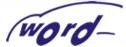 WOJEWÓDZKI OŚRODEK RUCHU DROGOWEGO
43-316 Bielsko-BiałaAl. Armii Krajowej 220AKARTA UCZESTNIKA SZKOLENIA o którym mowa w art. 65 ust 1 pkt 1)  Ustawy o kierujących pojazdami z dnia 5 stycznia 2011 r. (Dz. U. Nr 30, poz. 151 z późn. zm.)1. Nazwisko 		2. Imię 	3. PESEL 	4. Data i miejsce urodzenia 	Adres zameldowania: ulica ……………………………nr domu ……………….   nr lokalu ……    		 miejscowość ………………….……………………………. kod pocztowy ……………..…...........Telefon kontaktowy………………………………………………………………………………………….Adres e-mail …………………………………………………………………………………………………..1. Nazwa Szkoły	2. Adres Szkoły	3. Powiat ………………………………………gmina 	4. Telefon kontaktowy	5. Adres e-mail Szkoły	Wyrażam zgodę na umieszczenie moich danych osobowych w bazie danych prowadzonych przez WORD w Bielsku-Białej.Bielsko-Biała, dnia………………………..					………………………………….								    	         ( podpis nauczyciela)……….………………………………………. (podpis Dyrektora Szkoły, kierującego na szkolenie) 